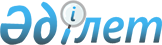 Шемонаиха ауданы бойынша үгіттеу баспа материалдарын сайлау науқаны кезеңінде орналастыру үшін орындарды белгілеу туралы
					
			Күшін жойған
			
			
		
					Шығыс Қазақстан облысы Шемонаиха ауданы әкімдігінің 2017 жылғы 17 тамыздағы № 209 қаулысы. Шығыс Қазақстан облысының Әділет департаментінде 2017 жылғы 20 қыркүйекте № 5215 болып тіркелді. Күші жойылды - Шығыс Қазақстан облысы Шемонаиха ауданы әкімдігінің 2019 жылғы 4 мамырдағы № 135 қаулысымен
      Ескерту. Күші жойылды - Шығыс Қазақстан облысы Шемонаиха ауданы әкімдігінің 04.05.2019 № 135 қаулысымен (алғашқы ресми жарияланған күнінен кейін күнтізбелік он күн өткен соң қолданысқа енгізіледі).

      РҚАО-ның ескертпесі.

      Құжаттың мәтінінде түпнұсқаның пунктуациясы мен орфографиясы сақталған.
      "Қазақстан Республикасындағы сайлау туралы" Қазақстан Республикасының 1995 жылғы 28 қыркүйектегі Конституциялық Заңының 28 бабы 6-тармағына, "Қазақстан Республикасындағы жергілікті мемлекеттік басқару және өзін-өзі басқару туралы" 2001 жылғы 23 қаңтардағы Қазақстан Республикасы Заңының 31-бабы 2 тармағына, "Құқықтық актілер туралы" Қазақстан Республикасының 2016 жылғы 06 сәуірдегі Заңының 27 бабына сәйкес Шемонаиха ауданының әкімдігі ҚАУЛЫ ЕТЕДІ:
      1. Осы қаулының қосымшасына сәйкес, Шемонаиха ауданы бойынша сайлау науқаны кезеңінде үгіттеу-баспа материалдарын орналастыру үшін орындар белгіленсін.
      2. Әкімшілік аумақтық бірлік әкімдері белгіленген орындарды стендтер, тумбалар және жарнама тақталарымен жабдықтасын.
      3. "Шемонаиха ауданы бойынша үгіттеу баспа материадарын сайлау науқаны кезеңінде орналастыру үшін орындарды белгілеу туралы" (Нормативтік құқықтық актілерді мемлекеттік тіркеу тізілімінде № 5-19-143 болып тіркелген, 2011 жылғы 11 наурыздағы № 10 "ЛЗ Сегодня" газетінде жарияланған) 2011 жылғы 28 ақпандағы № 319 Шемонаиха ауданы әкімдігі қаулысының күші жойылды деп танылсын. 
      4. Осы қаулының орындалуын бақылау аудан әкімінің орынбасары В.В.Лисинаға жүктелсін.
      5. Осы қаулы алғаш ресми жарияланған күннен кейін күнтізбелік он күн өткен соң қолданысқа енгізіледі. 
      Келісілді: Шемонаиха ауданы бойынша үгіттеу баспа материалдарын орналастыруға арналған орындар
					© 2012. Қазақстан Республикасы Әділет министрлігінің «Қазақстан Республикасының Заңнама және құқықтық ақпарат институты» ШЖҚ РМК
				
      Шемонаиха ауданы 

      әкімінің міндетін атқарушы 

Д. Горьковой

      Шемонаиха аудандық

      аумақтық сайлау

      комиссиясының төрағасы 

В. Попов
Шемонаиха ауданы әкімдігінің 
2017 жылғы "17" тамыз 
№ 209 қаулысына қосымша 
№

Елді мекендердің атауы

Үгіт- баспа материалдарын орналастыруға арналған орындар

Шемонаиха қаласы
Шемонаиха қаласы
Шемонаиха қаласы
1
Шемонаиха қаласы
Урицкий көшесі 11, "Атамекен" кафесі ғимаратына іргелес аумақтағы ақпараттық стенд 
1
Шемонаиха қаласы
Астафьев көшесі 63, "Аптека № 10" жауапкершілігі шектеулі серіктестігінің ғимаратына іргелес аумақтағы ақпараттық стенд 
1
Шемонаиха қаласы
Молодежный көшесі 19, "Шемонаиха ауданының жұмыспен қамту және әлеуметтік бағдарламалар бөлімі" мемлекеттік мекемесінің ғимаратына іргелес аумақтағы ақпараттық стенд
1
Шемонаиха қаласы
Победа көшесі 10, "Шемонаиха ауданы әкімдігінің Шемонаиха ауданының білім беру бөлімі" мемлекеттік мекемесінің "Аленушка" балабақшасы" коммуналдық мемлекеттік қазыналық кәсіпорынының ғимаратына іргелес аумақтағы ақпараттық стенд 
1
Шемонаиха қаласы
Интернациональный көшесі 1, аудандық телекоммуникация торабы ғимаратына іргелес аумақтағы ақпараттық стенд 
1
Шемонаиха қаласы
 Жуков көшесі 2, Гуманитарлық-техникалық колледжінің ғимаратына іргелес аумақтағы ақпараттық стенд 
Первомайский кенті
Первомайский кенті
Первомайский кенті
2
Барашки ауылы
Целинный көшесі 8, "Шемонаиха ауданының білім беру бөлімі "Барашки негізгі орта мектебі" коммуналдық мемлекеттік мекемесінің ғимаратына іргелес аумақтағы ақпараттық стенд
3
Ново-Ильинка ауылы
Центральный көшесі 96, "Шемонаиха ауданының білім беру бөлімі" мемлекеттік мекемесінің "Ново-Ильинка негізгі орта мектебі" коммуналдық мемлекеттік мекемесінің ғимаратына іргелес аумақтағы ақпараттық стенд
4
Первомайский кенті
Металлургтер көшесі 1А, "Шығыс Қазақстан облысы жұмыспен қамтуды үйлестіру және әлеуметтік бағдарламалар басқармасының "Первомайский арнаулы әлеуметтік қызметтерді көрсету орталығы" коммуналдық мемлекеттік мекемесінің ғимаратына іргелес аумақтағы ақпараттық стенд 
4
Первомайский кенті
Металлургтер көшесі, 5 "Шемонаиха ауданының білім беру бөлімінің "Д.М. Карбышев атындағы Первомай "Жалпы білім беретін орта мектеп-балабақша" кешені" коммуналдық мемлекеттік мекемесінің ғимаратына іргелес аумақтағы ақпараттық стенд
4
Первомайский кенті
Юбилейный көшесі 1, оқу-өндірістік комбинатының ғимаратына іргелес аумақтағы ақпараттық стенд 
Усть-Таловка кенті
Усть-Таловка кенті
Усть-Таловка кенті
5
Березовка ауылы
Южный көшесі 8, "Центральный" дүкенінің ғимаратына іргелес аумақтағы ақпараттық стенд 
6
Половинка ауылы
6699 әскери бөлімшесінің ғимаратына іргелес аумақтағы ақпараттық стенд 
7
Усть-Таловка кенті
Советский көшесі 12, "Хлебный" дүкенінің ғимаратына іргелес аумақтағы ақпараттық стенд 
Вавилон ауылдық округі
Вавилон ауылдық округі
Вавилон ауылдық округі
8
Горкуново ауылы
Дальный көшесі 1, "Заря" шаруа қожалығының № 3 бригадасының ғимаратына іргелес аумақтағы ақпараттық стенд 
9
Камышинка ауылы
Дружба көшесі 2, "Шемонаиха ауданы әкімдігінің Мәдениет үйі" коммуналдық мемлекеттік қазыналық кәсіпорынының Камышинка ауылдық Мәдениет үйінің ғимаратына іргелес аумақтағы ақпараттық стенд 
10
Кенюхово ауылы
Советский көшесі 36, "Шығыс Қазақстан облысы денсаулық сақтау басқармасының "Шемонаиха аудандық орталық ауруханасы" коммуналдық мелекеттік қазынашылық кәсіпорынының Кенюхово ауылдық медициналық пункт ғимаратына іргелес аумақтағы ақпараттық стенд 
11
Пруггерово ауылы
Школьный көшесі 25, "Шемонаиха ауданы білім беру бөлімінің "Пруггеровская негізгі орта мектебі" коммуналдық мемлекеттік мекемесінің ғимаратына іргелес аумақтағы ақпараттық стенд
12
Сугатовка ауылы
Ленин көшесі 3, "Шемонаиха ауданы әкімдігінің Мәдениет үйі" коммуналдық мемлекеттік қазыналық кәсіпорынының Сугатовка ауылдық Мәдениет үйі ғимаратына іргелес аумақтағы ақпараттық стенд 
Верх-Уба ауылдық округі
Верх-Уба ауылдық округі
Верх-Уба ауылдық округі
13
Верх-Уба ауылы
Совхозный тұйық көшесі, 21 "Верх-Уба ауылдық округі әкімінің аппараты" мемлекеттік мекемесінің ғимаратына іргелес аумақтағы ақпараттық стенд
13
Верх-Уба ауылы
Мир көшесі 4А, "Шемонаиха ауданы әкімдігінің Мәдениет үйі" коммуналдық мемлекеттік қазыналық кәсіпорынының ВерхУба ауылдық Мәдениет үйі ғимаратына іргелес аумақтағы ақпараттық стенд
13
Верх-Уба ауылы
Киров көшесі 42, "Шығыс Қазақстан облысының табиғатты қорғау және табиғат қорларын тиімді пайдалану басқармасының "Верх-Уба орман шаруашылығы" коммуналдық мемлекеттік мекемесінің ғимаратына іргелес аумақтағы ақпараттық стенд 
Волчанка ауылдық округі
Волчанка ауылдық округі
Волчанка ауылдық округі
14
Березовка ауылы
Центральный көшесі 19, "Продукты" дүкенінің ғимаратына іргелес аумақтағы ақпараттық стенд 
15
Большая Речка ауылы
Октябрьский көшесі 20, "Шемонаиха ауданының білім беру бөлімі" мемлекеттік мекемесінің "Большая Речка жалпы білім беретін орта мектебі" коммуналдық мемлекеттік мекемесі ғимаратына іргелес аумақтағы ақпараттық стенд
16
Волчанка ауылы
Победа көшесі 10 "Шемонаиха ауданы әкімдігінің Мәдениет үйі" коммуналдық мемлекеттік қазыналық кәсіпорынының Волчанка ауылдық Мәдениет үйінің ғимаратына іргелес аумақтағы ақпараттық стенд 
17
Кандыковка ауылы
Полевая көшесі 17, "Шемонаиха ауданы әкімдігінің шығармашылық Үйі" коммуналдық мемлекеттік қазыналық кәсіпорынының ғимаратына іргелес аумақтағы ақпараттық стенд
Выдриха ауылдық округі
Выдриха ауылдық округі
Выдриха ауылдық округі
18
Выдриха ауылы
Центральный көшесі, 72 "Выдрихинское" жауапкершілігі шектеулі серіктестігінің әкімшілік ғимаратына іргелес аумақтағы ақпараттық стенд 
18
Выдриха ауылы
Центральный көшесі 65, "Шығыс Қазақстан облысы жұмыспен қамтуды үйлестіру және әлеуметтік бағдарламалар басқармасы" мемлекеттік мекемесінің "Санаторий "Уба" коммуналдық мемлекеттік мекемесінің ғимаратына іргелес аумақтағы ақпараттық стенд 
18
Выдриха ауылы
Центральный көшесі 204А, "Выдрихинское" жауапкершілігі шектеулі серіктестігінің машина-трактор шеберханасы ғимаратына іргелес аумақтағы ақпараттық стенд 
18
Выдриха ауылы
Целинный көшесі 1А, "Выдрихинское" жауапкершілігі шектеулі серіктестігінің № 1 бөлімі ғимаратына іргелес аумақтағы ақпараттық стенд 
18
Выдриха ауылы
Новый көшесі 14, "Выдрихинское" жауапкершілігі шектеулі серіктестігінің № 2 бөлімі ғимаратына іргелес аумақтағы ақпараттық стенд 
18
Выдриха ауылы
Иванов көшесі 2, "Шемонаиха ауданы білім беру бөлімінің "А. С. Иванов атындағы Выдриха "Жалпы білім беретін орта мектеп-балабақша" кешені" коммуналдық мемлекеттік мекемесі ғимаратына іргелес аумақтағы ақпараттық стенд
19
 Межовка ауылы
Школьный көшесі 5, "Колос" дүкені ғимаратына іргелес аумақтағы ақпараттық стенд 
Зевакино ауылдық округі
Зевакино ауылдық округі
Зевакино ауылдық округі
20
Зевакино ауылы
Ленин көшесі 61, "Шемонаиха ауданы әкімдігінің Мәдениет үйі" коммуналдық мемлекеттік қазыналық кәсіпорынының Зевакино ауылдық Мәдениет үйінің ғимаратына іргелес аумақтағы ақпараттық стенд 
21
Убинка ауылы
Ленин көшесі 25, "ВК Житница" жауапкершілігі шектеулі серіктестігінің ғимаратындағы ақпараттық стенд 
Каменев ауылдық округі
Каменев ауылдық округі
Каменев ауылдық округі
22
Коневка ауылы
Молодежный көшесі 2, "Коневское" жауапкершілігі шектеулі серіктестігінің ғимаратына іргелес аумақтағы ақпараттық стенд 
23
Рассыпное ауылы
Школьный көшесі 9, "Шемонаиха ауданының мәдениет және тілдерді дамыту бөлімі" мемлекеттік мекемесінің "Шемонаиха орталық аудандық кітапханасы" коммуналдық мемлекеттік мекемесінің ғимаратына іргелес аумақтағы ақпараттық стенд
24
Рулиха ауылы
Центральный көшесі 37, "Шемонаиха ауданы әкімдігінің Мәдениет үйі" коммуналдық мемлекеттік қазыналық кәсіпорынының Рулиха ауылдық Мәдениет үйінің ғимаратына іргелес аумақтағы ақпараттық стенд 
24
Рулиха ауылы
Центральный көшесі 54, "Шемонаиха ауданының мәдениет және тілдерді дамыту бөлімі" мемлекеттік мекемесінің "Шемонаиха орталық аудандық кітапханасы" коммуналдық мемлекеттік мекемесінің ғимаратына іргелес аумақтағы ақпараттық стенд
Октябрьский ауылдық округі
Октябрьский ауылдық округі
Октябрьский ауылдық округі
25
Луговое ауылы
Школьный көшесі 1А, "Воробьев Н и Ко" коммандиттік серіктестігінің № 2 бөлімшесінің ғимаратына іргелес аумақтағы ақпараттық стенд 
26
Октябрьское ауылы
В.Зубко көшесі 2, "Шемонаиха ауданы әкімдігінің Мәдениет үйі" коммуналдық мемлекеттік қазыналық кәсіпорынының Октябрьское ауылдық Мәдениет үйінің ғимаратына іргелес аумақтағы ақпараттық стенд 
Разин ауылдық округі
Разин ауылдық округі
Разин ауылдық округі
27
Белый Камень ауылы
Центральный көшесі 11, "Шемонаиха ауданы әкімдігінің Мәдениет үйі" коммуналдық мемлекеттік қазыналық кәсіпорынының Белый Камень ауылдық Мәдениет үйінің ғимаратына іргелес аумақтағы ақпараттық стенд 
28
Красная Шемонаиха ауылы
Новосельская көшесі 12, "Шемонаиха ауданы білім беру бөлімінің "Красная Шемонаиха негізгі орта мектебі" коммуналдық мемлекеттік мекемесінің ғимаратына іргелес аумақтағы ақпараттық стенд
29
Медведка ауылы
Центральный көшесі 26, "Шемонаиха ауданы білім беру бөлімінің "Новая Жизнь негізгі орта мектебі" коммуналдық мемлекеттік мекемесінің ғимаратына іргелес аумақтағы ақпараттық стенд